Trythall CP School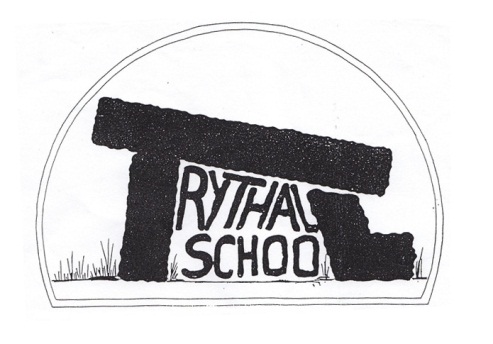 New Mill, PenzanceCornwall. TR20 8XR (01736) 362021email: secretary@trythall.cornwall.sch.uk     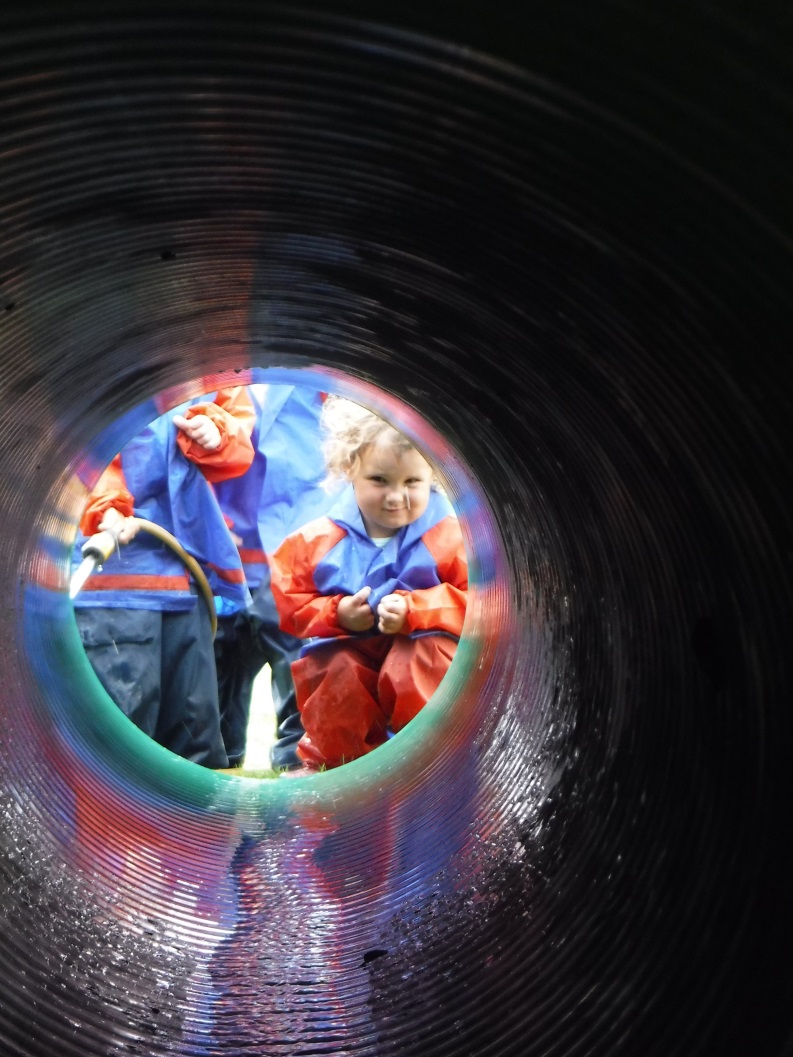 27th November, 2015Dear Parents  Vikings and Roman Afternoon    The day was a great success, particularly as there was such a high turnout from parents.  It was great to see so many people involved. The teachers started planning the project a long time ago and came up with the project. Then they spent a lot of time with the children working towards the big day. We aim to carry on with this approach in future as it seems to work well. All of our projects are bespoke, you won’t find them in any text book so I think that the teachers deserve a lot of credit for the work that this involves.The project for next term is called: How can we paint a picture of West Penwith?  It will start with the visit of Sue Lewington (author and artist) on 6th January.                                                                                                                                   Bad WeatherJust a note to remind you of our procedures should we have severe weather.  In the event of the school having to close, the information will be broadcast on Radio Cornwall and Pirate FM.  Lucy will telephone you on the first day of closure and will send a text and email message on any subsequent days.Attached is the latest guide for Parents and Guardians on School Emergency Closures produced by Cornwall Council.Money raisedThe poppy appeal raised £81.78 while the children in need day raised £85.30. Well done to everyone who helped raise the money and to those who contributed.Absence from School/ HolidaysThe department for education now say that absence below 90% represents persistent absenteeism. We are therefore doing what we can to encourage high attendance rates. Holidays in the term time should be avoided unless there is a real reason why the holiday cannot be taken outside term time (I am told that getting a trip at a lower cost is not acceptable).Any from school apart from illness must be pre- authorised in writing by the Headteacher Christmas CardsThis year the school will produce Christmas cards, based on the children’s artwork, to raise money. This money will be split 25% going to ACE (Aiding Conservation Through Education), 25% going to Cancer Research and 50% to go towards the cost of the children’s Christmas Panto trip. The art produced by children at Trythall is truly exceptional and I feel sure that friends and relatives will be delighted with these cards so you may want to make a bulk purchase! They are due to go on sale at school from early December.Christmas HamperOnce again we will be holding a raffle in Zennor Village Hall after the Christmas Performance to raise funds to support Sumitra the Indian girl we support through Action aid.   All donations for a festive food hamper will be gratefully received – there is a box in the foyer in which to place items.ClubsThere will be no clubs during the last week of term or the first week of termSwimmingNext term the children will work on swimming for distance with certificates distributed stating the distance that each child can swim.E-SafetyAs I am sure you know, this area has an ever increasing importance. The children are taught about how to stay safe on-line. Information for parents can be found at: www.thinkuknow.co.ukOne important piece of advice that is coming through is that young people should be monitored on the internet and should not be left on their own with a computer in their room.Safety in the Building/ Signing InIn order to keep everyone safe we need to ensure that everybody signs the visitor book unless you are just make a short visit (eg to drop off your child in the morning).Diary DatesFri 4th Dec	Swimming Groups to Trevaylor Manor to sing to the residents 2 p.m.Mon 7th 	Christmas Production Rehearsal Zennor Church  AMTues 8th 	Christmas Performance Zennor Church 2 p.m. followed by light refreshments  in the Village HallWed 9th 	Pantomime –Duffy Beats the Devil at the Acorn Theatre  (Class 1 and 2)Thurs 10th	Children’s Christmas LunchMon 14th 	(Film – Inside Out) Savoy Cinema, Penzance   (Class 1 and 2)          Tues 15th 	KS2  Ice Skating at The Eden ProjectWed 16th 	Reception and KS1 Play on Ice at The Eden Project	Pre-school Christmas PartyThurs 17th	Christmas Party for the children followed by Disco 4 – 6 p.m.Fri 18th	Break up for Christmas HolidaysTues 5th Jan	Start of Spring TermYours sincerelyM. R. StrevensHeadteacher